ST. JOSEPH’S UNIVERSITY, BENGALURU -27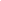 M.Sc. (BOTANY) – II SEMESTERSEMESTER EXAMINATION: APRIL 2023(Examination conducted in May 2023)BO 8122 – PTERIDOPHYTES AND GYMNOSPERMS(For current batch students only)Time: 2 Hours								    Max Marks: 50This paper contains ONE printed page and THREE parts*Draw diagrams wherever necessaryPART-AAnswer any FIVE questions in one or two sentences   		2X5=101. Epiphytic Pteridophytes2. Cordaites3. Any two ornamental Pteridophytes 4. Polyembryony5. Any two morphological characters of Taxales6. Actinostele7. Origin of gymnospermsPART-BWrite short notes on any FIVE questions  				6X 5=308. Sporophyte structure of Medullosa9. Strobilus of Equisetum10. Morphological characters of Calamitales11. Anatomical characters of Filicales12. Classification of gymnosperms according to Pant 195713. Reproductive characters of Lepidostrobus14. Xylotomy of gymnospermsPART-C:Explain any ONE question in detail 					10X1=1015. Describe the morphological differences in Marattiales16. Explain the diversity in reproduction of Gnetales